LADY ROOS SOFTBALL BOOSTER CLUB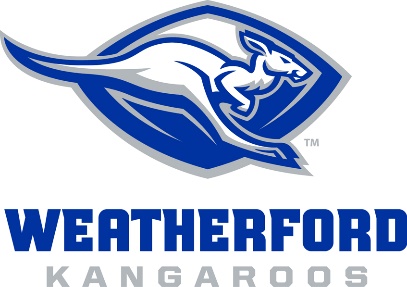 Please support the Weatherford High School Softball team by joining the Lady Roos Softball Booster Club!Membership dues along with fundraisers and other contributions provide opportunities for the softball program to acquire the necessary equipment needed and to make field improvements.Become a member today!!!Family Membership $60Corporate Membership  $100Booster Member name____________________________________________________Player’s Name____________________________________________Grade__________Address_________________________________________________________________Best Contact number______________________________________________________Email Address(es)_________________________________________________________Please make checks payable to Lady Roos Softball Booster ClubYou can bring it to a meeting or mail it to:2121 Bethel RdWeatherford, TX 76087